Образец оформления статьиУДКпустая строкаРАДИАЦИОННАЯ СТОЙКОСТЬ ЛАКОВ, МОДИФИЦИРОВАННЫХНАНОЧАСТИЦАМИ ОКСИДА КРЕМНИЯпустая строкаВострикова А.А., студент 1 курса бакалавриата/магистратуры или аспирант 1 года обучения, инженерно-физический факультетНаучный руководитель: Нещименко В.В., д-р физ.-мат. наук, доцент, доцент кафедры физикиФГБОУ ВО «Амурский государственный университет»e-mail@mail.ruпустая строкаКлючевые слова: 3-5 слов, отражающих содержание статьипустая строкаАннотация: краткое описание содержания статьи, не более 500 знаковпустая строкаКосмические аппараты подвержены действию многих факторов, обусловливающих изменение свойств и рабочих характеристик материалов внешних поверхностей. … Текст доклада …По разностным спектрам диффузного отражения Δρλ, как показано на рисунке 1, полученным вычитанием спектров после облучения протонами [1] … . Текст доклада …пустая строка перед рисункомРисунок 1 – Разностные спектры диффузного отражения (Δρ = ρ0 – ρФ) кремнийорганического лака (а), лака на основе эпоксидных смол (б) – название рисунка печатается по центру, с заглавной буквы пустая строка после рисункаТекст доклада …… выражено следующим соотношением:    ,                            (1)где  – гамма-функция Эйлера;  – заданная сетка.В настройках редактора формул установить основной размер шрифта – 12. Формулы печатаются с абзацного отступа, нумерация формул  – в круглых скобках, номер – в позиции табуляции – 16,25 см. Шрифты: латинский буквы – курсив, греческие – прямой, функция, вектор – прямой, жирный. Использовать ссылку на формулу в следующем виде – согласно по выражению (1), …. Текст доклада …Текст доклада …Текст доклада …Текст доклада …Текст доклада …Текст доклада …Текст доклада …Текст доклада …Текст доклада …Характеристики … отражены в таблице 1.пустая строка – перед таблицейТаблица 1 – Название таблицыпустая строка – после таблицыТекст доклада …Запрещается использовать «маркированный список», список оформляется следующим образом:текст, абзацный отступ, начало – в позиции табуляции 1,25 см.;текст.Текст доклада …Текст доклада …Текст доклада …Текст доклада …Текст доклада …Текст доклада …Текст доклада (доклад в обязательном порядке должен занимать полные 1 или 2 страницы)…Таким образом, экспериментально определены технологические режимы обработки связующих – лаков нанопорошками оксида кремния, позволяющие получить лаки с увеличенной стойкостью оптических свойств к действию ускоренных протонов.После текста доклада – пустая строка, после которой печатается список использованной литературы (с абзацного отступа, выравнивание по ширине).пустая строка…Библиографический список1. Ибрагимов Ж.Д. О дефектообразовании в кристаллах кварца при воздействии электронов с разными подпороговыми энергиями и плотностями тока пучка / Ж.Д. Ибрагимов, И.С. Нуритдинов, Р.Т. Турдиев // Перспективные материалы. – 2007. – № 4. – С. 16-23.2. Михайлов М.М. Прогнозирование оптической деградации терморегулирующих покрытий космических аппаратов / М.М. Михайлов. – Новосибирск: Изд-во РАН «Наука», 1999. – 192 с. Научный руководитель		________________________                        И.О. Фамилия        (дата, подпись)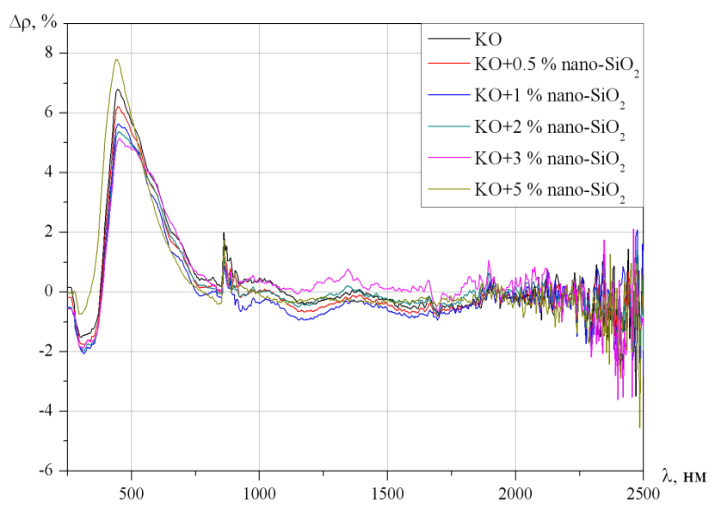 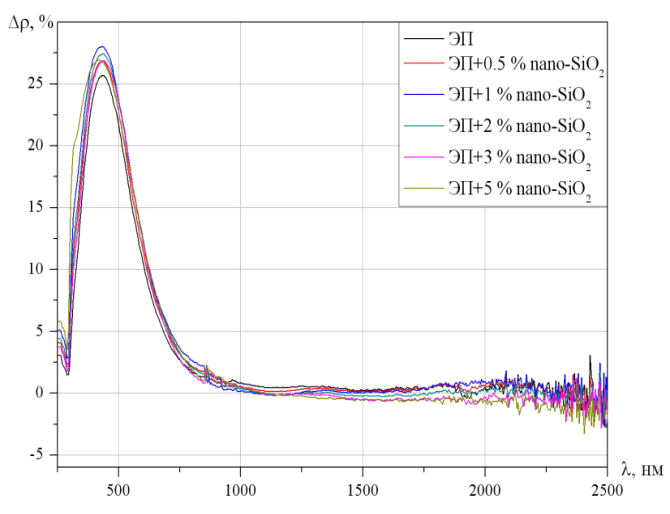 аб№ТекстТекстТекст